Tuesday 6th October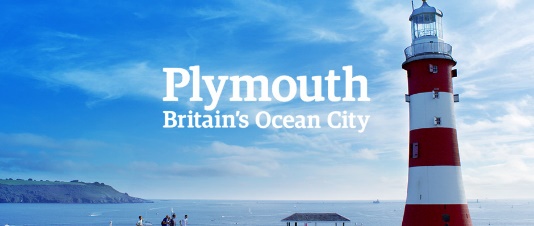 LO: To identify key physical and human characteristics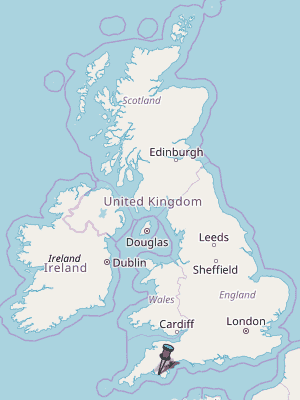 The area where the land meets the sea is known as the ____________. Plymouth is a port city. What does this mean?Plymouth has the largest Naval base in Western Europe. Have you got a question for Mrs Henderson about working in the Navy?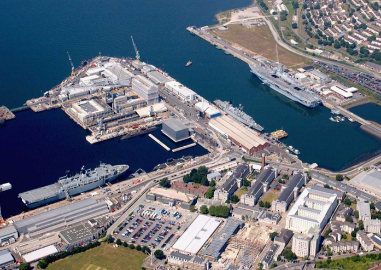 